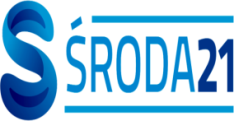                                   www.przedszkola.sroda21.eu      przedszkola@sroda21.eu    ( WYPEŁNIA RODZIC / OPIEKUN PRAWNY DZIECKA )Ze względu na ograniczoną liczbę miejsc w danej placówce w roku szkolnym 2024/2025 prosimy o wybór przedszkola, którym Państwo są najbardziej zainteresowani oraz zaznaczenie przedszkola kolejnego wyboru:*Grupa muzyczno-językowa zostanie utworzona w zależności od liczby zgłoszeńNazwisko i imię dziecka:  ..................................................................................................................................Pobyt: ilość godzin  ...........   od ................... do .....................Adres zamieszkania dziecka: .............................................................................................................................Data i miejsce urodzenia: .................................................................................................................................I.DANE DOTYCZĄCE RODZICÓW/OPIEKUNÓW:II.  DANE DOTYCZĄCE RODZINY:Czy rodzeństwo kandydata uczęszcza do danej placówki ?       TAK  □       NIE □Czy kandydat do przedszkola posiada orzeczenie o niepełnosprawności ?       TAK  □       NIE □Czy rodzic/rodzice kandydata posiada/ją orzeczenie o niepełnosprawności ?       TAK  □       NIE □Czy kandydat posiada rodzeństwo z orzeczeniem o niepełnosprawności ?       TAK  □       NIE □Czy kandydat pochodzi z rodziny wielodzietnej ?       TAK  □       NIE □Czy rodzice kandydata spełniają kryterium samotnego wychowywania dziecka ?       TAK  □      NIE □Czy kandydat objęty jest pieczą zastępczą ?       TAK  □      NIE □Czy posiadają Państwo Kartę Wielgachnej Famuły ?      TAK  □      NIE □Czy posiadają Państwo Kartę Dużej Rodziny ?      TAK  □      NIE □III.  DODATKOWE WAŻNE INFORMACJE O DZIECKU:np. stałe choroby, wady rozwojowe, alergie, dokumenty z Poradni Psychologiczno Pedagogicznej, inne:. ………………………………………………………………………………………………………………................................................….……………………………………………………………………………………………………………................................................…….IV.  ZOBOWIĄZUJEMY SIĘ DO:Przestrzegania postanowień Statutu przedszkola.Podawania do wiadomości przedszkola jakichkolwiek zmian w podanych wyżej informacjach.Regularnego uiszczania opłat za przedszkole w wyznaczonym terminie do 15-go dnia każdego miesiąca.Przyprowadzania i odbierania dziecka z przedszkola osobiście lub przez osobę upoważnioną do odbierania, zapewniając dziecku bezpieczeństwo (zgodnie ze Statutem przedszkola).5. Przyprowadzania do przedszkola tylko zdrowego dziecka.6. Uczestniczenia w zebraniach rodziców i innych imprezach organizowanych przez przedszkole.7. Powiadomienia dyrektora o rezygnacji z przedszkola.V.  OŚWIADCZENIE O PRZYPROWADZANIU I ODBIERANIU DZIECKA Z PRZEDSZKOLAOświadczamy: że będziemy osobiście odbierać dziecko z przedszkola.W szczególnych przypadkach upoważniamy do odbioru naszego dziecka z przedszkola następujące pełnoletnie osoby:Biorę na siebie pełną odpowiedzialność prawną za bezpieczeństwo dziecka będącego pod opieką upoważnionej przeze mnie osoby.Klauzula informacyjnana potrzeby postępowania rekrutacyjnego dla kandydatów1. Administratorem Pani/Pana danych osobowych jest Środa XXI Sp. z o.o. z siedzibą przy ul. Daszyńskiego 5, 63-000 Środa Wielkopolska, tel.: (61) 285 38 47, adres e-mail: biuro@sroda21.eu 2. Dane osobowe będą przetwarzane w celu rekrutacji zgodnie z art. 150 w związku z art. 130 ust. 4 ustawy z dnia 14 grudnia 2016 r. Prawo oświatowe, dla zapewnienia wychowania przedszkolnego Pani/Pana dziecka/podopiecznego w oparciu o art. 6 ust.1 lit. c) RODO, a także art. 6 ust. 1 lit. f) RODO.3. Przysługuje Panu/Pani prawo dostępu do swoich danych osobowych, ich sprostowania, usunięcia lub ograniczenia przetwarzania, a także prawo sprzeciwu, zażądania zaprzestania  przetwarzania i prawo przenoszenia danych – w przypadkach i na zasadach określonych w przepisach RODO. Ponadto przysługuje Pani/Panu prawo do wniesienia skargi do Prezesa Urzędu Ochrony Danych Osobowych z siedzibą w Warszawie przy ul. Stawki 2, 00-193 Warszawa.Pełna wersja klauzuli informacyjnej dostępna jest w biurze Administratora przy Placu Zamkowym 1, 63-000 Środa Wielkopolska.Świadomi odpowiedzialności karnej w przypadku podania nieprawidłowych danych oświadczamy, że przedłożone przez nas w niniejszej karcie informacje są zgodne ze stanem faktycznym.…………………………………………                                                                    ………………………………….........……………….             (Miejscowość, data)                                                                                                                                             (Podpis rodziców/opiekunów prawnych)L.p.Nazwa / adres placówkiKolejność wyboru(1-6)1.KASZTANOWY OGRÓD z Oddziałami Integracyjnymi ul. Dąbrowskiego 50 (SP2), Środa Wlkp.https://kasztanowy-ogrod.pl/ , Dyrektor: Justyna Kozak kom : 783 888 0452.KASZTANOWY OGRÓD z Oddziałami Integracyjnymi ul. 17 Września 10, Środa Wlkp.3.KRASNAL HAŁABAŁA ul. Staszica 10, Środa Wlkp.https://krasnal-halabala.pl/ ,  Dyrektor: Alicja Nawracała kom: 605 905 0374.KRASNAL HAŁABAŁA ul. Staszica 10, Środa Wlkp.Grupa muzyczno-językowa*5.OSIEDLOWE SKRZATY ul. Kościuszki 12, Środa Wlkp.https://osiedlowe-skrzaty.pl/ , Dyrektor: Weronika Mikołajczak kom.: 605 905 0826. OSIEDLOWE SKRZATY ul. Kościuszki 12, Środa Wlkp.Grupa muzyczno-językowa*Lp.DaneMatkaOjciec1.Imię2.Nazwisko3.Numer telefonu4.Adres zamieszkania5.Adres e-mailLp.Imię i nazwiskoAdres zamieszkaniaNr telefonu1.2.